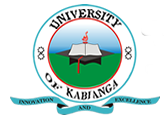 UNIVERSITY OF KABIANGAUNIVERSITY EXAMINATIONS2014/2015 ACADEMIC YEARSUPPLIMENTARY/SPECIAL EXAMINATIONTHIRD YEAR SECOND SEMESTER EXAMINATIONFOR THE DEGREE OF BACHELOR OF BUSINESS MANAGEMENTCOURSE CODE: BBM 330COURSE TITLE: MARKETING MANAGEMENTDATE: 25TH AUGUST, 2015TIME: 2.00 P.M-5.00 P.MInstructions:Answer Question ONE and Any Other THREE Questions.QUESTION ONEExplain the importance of targeting and positioning in your organization. (7 marks)What do you mean by marketing budget. Explain the approaches which may be used to arrive at marketing budget. (10 marks)QUESTION TWODiscuss the various strategies which an organization of your choice may use to position your product. (15 marks)QUESTION THREEExplain the meaning of SBUs as used in marketing. (5 marks)Use an example from a business firm to group matrix. (10 marks)QUESTION FOURDiscuss the major components of marketing audit which a firm may use. (15 marks)QUESTION FIVEExplain the strategies (patterns) which a firm may use to cover a market. (8 marks)Explain the importance of SWOT analysis. (7 marks)